Hanna Dallmeier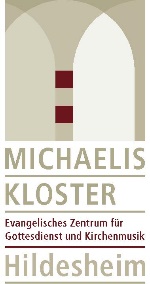 Arbeitsbereich Kindergottesdienst im MichaelisklosterZentrum für Gottesdienst und Kirchenmusik der Ev.-luth. Landeskirche Hannovers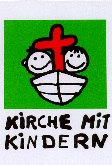 Krippenspiel der Tiere – ein Hörspiel:QR-Codes und Youtube-Links des Gesamthörspielsund der einzelnen Szenen/Stationen Weihnachten 2021Gesamtes Hörspiel als Weihnachtsgottesdienst:Link: 		https://youtu.be/M1OaQix4Xr0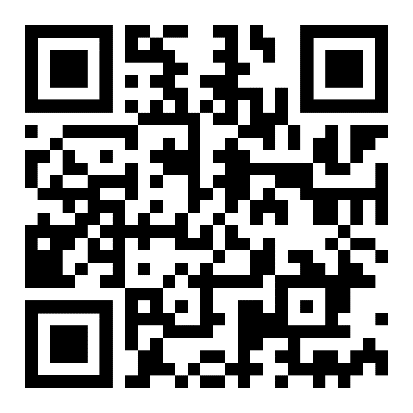 QR-Code:QR-Codes und Youtube-Links der einzelnen Szenen:Szene 1: Die Schafe auf dem FeldeLink: 		https://youtu.be/Mb30kKGURio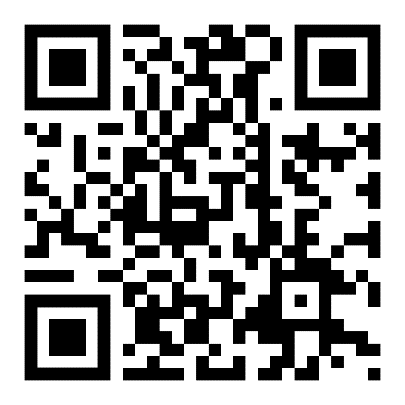 QR-Code:Szene 2: Die Nachttiere (Botschaft der Engel)Link:		https://youtu.be/uMI1-43R3nY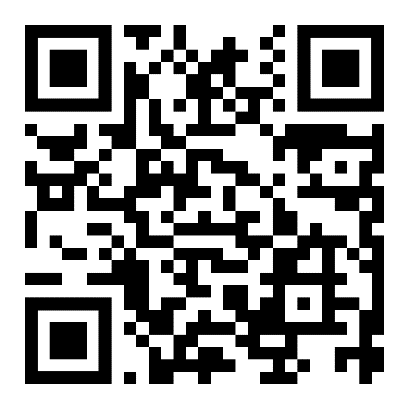 QR-Code:Szene 3: Die KameleLink:		https://youtu.be/dkqECqjAmX0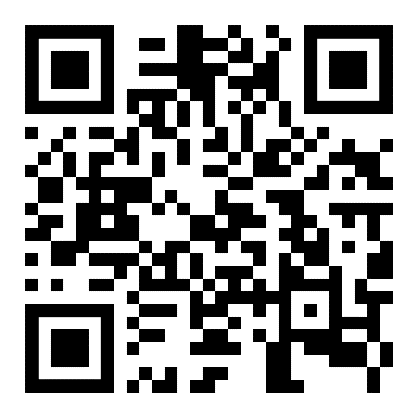 QR-Code:Szene 4: Ochs‘ und EselLink:		https://youtu.be/qAu13s5c4uE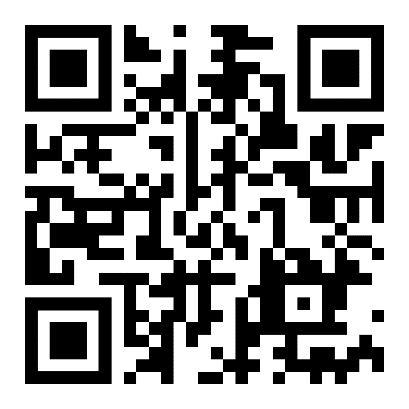 QR-Code:	